UZUNLUK ÖLÇÜLERİVarlıklar için verilen uzunluklardan uygun olanı işaretleyiniz.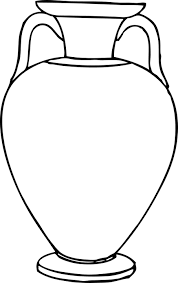 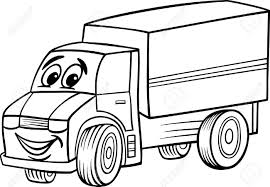 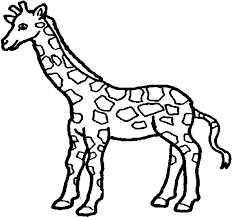 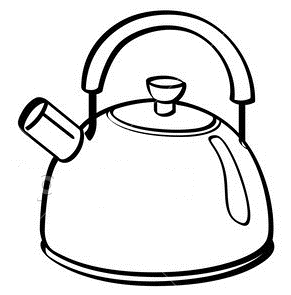 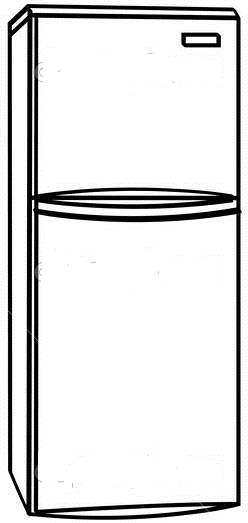 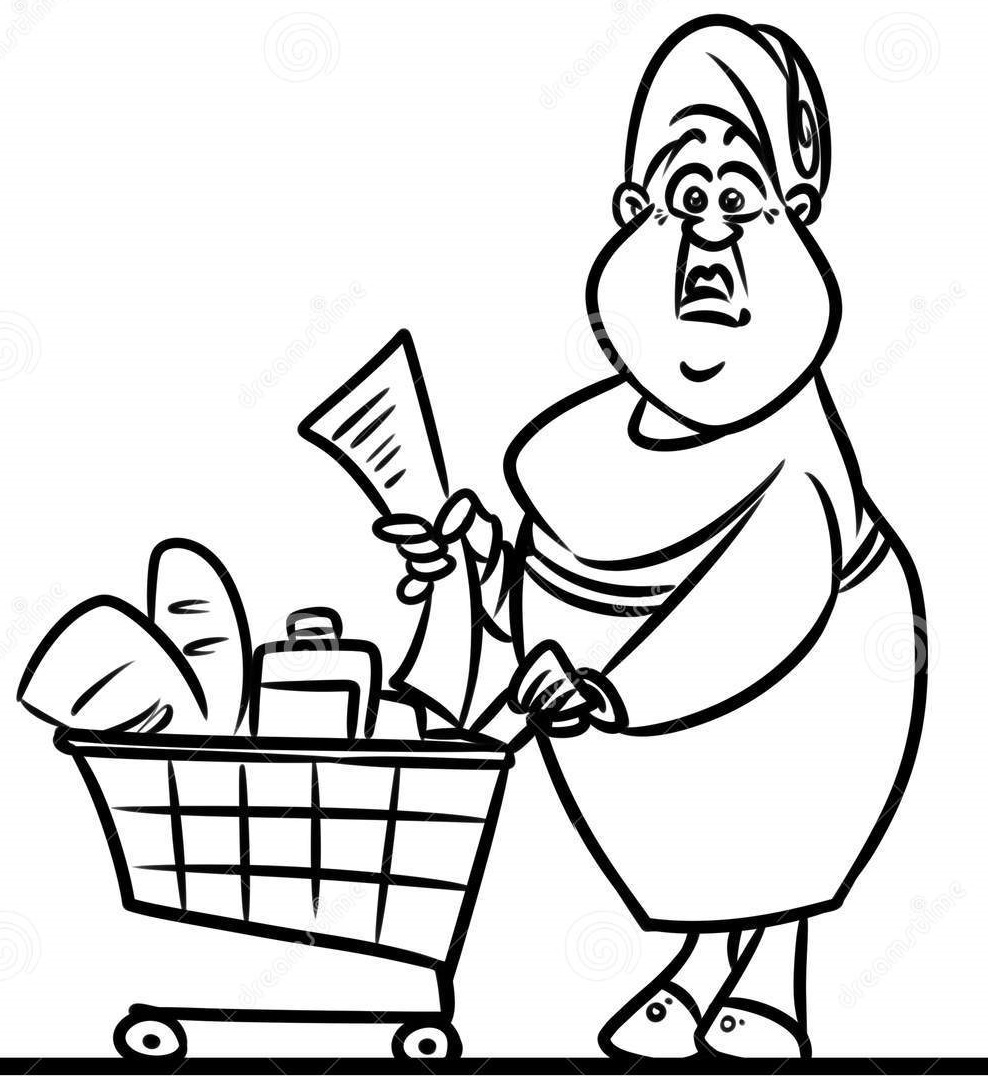 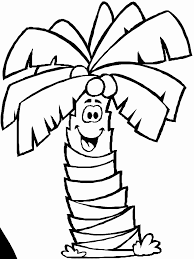 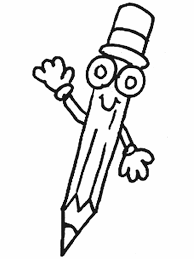 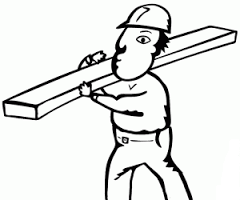 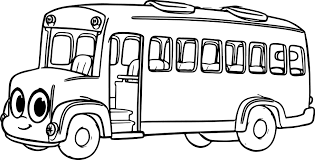 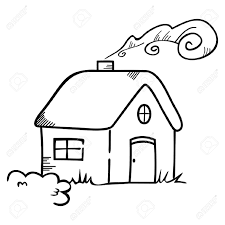 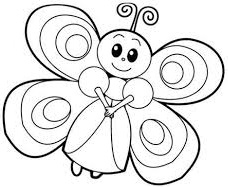 TAHMİN EDELİM- ÖLÇELİM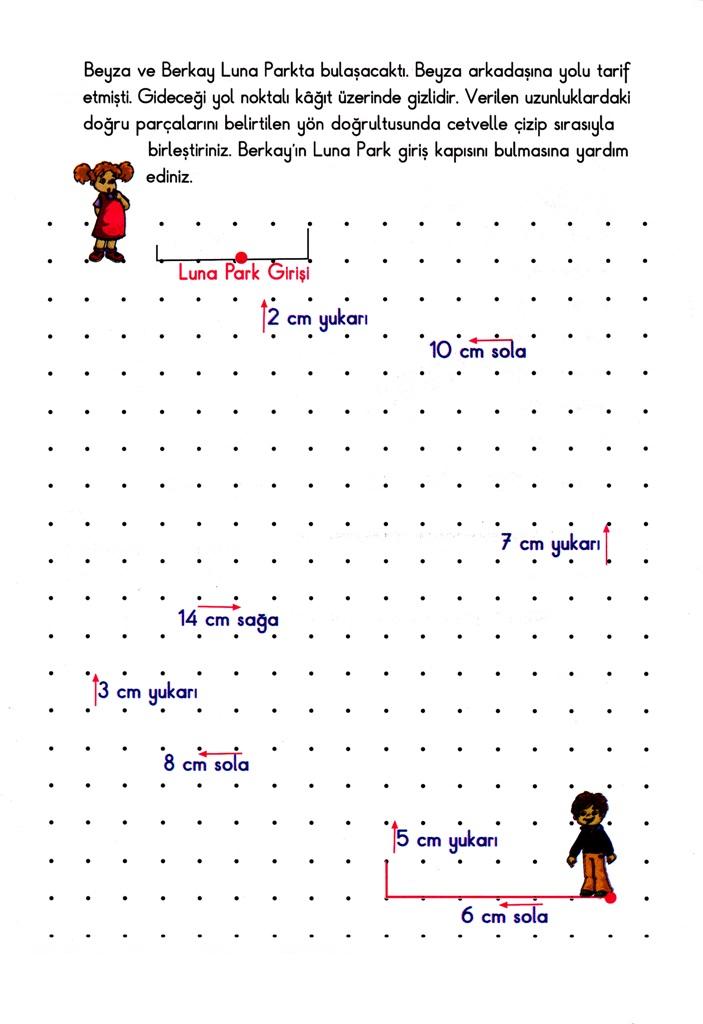 NOKTALAMA İŞARETLERİAşağıdaki fıkraları okuyup,(  ) içlerine uygun noktalama işaretlerini koyunuz.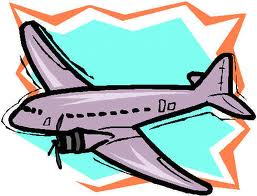             YA HAVADA ASILI KALIRSAKTemel ile Dursun Trabzon (  ) dan uçağa binmişler (  )İstanbul (  ) a gidiyorlarmış (  )  Bir ara uçak sarsılınca pilot konuşmaya başlamış (  )(  ) Sayın yolcular (  ) motorumuzdan birisi durdu (  ) diğer üç motorla yolumuza devam edeceğiz (  ) Bir süre sonra uçak yeniden sallanmış (  ) Pilot (  )(  ) Sayın yolcular (  )motorlarımızdan birisi daha durdu (  ) Diğer iki motorla yolumuza devam edebiliriz (  )Çok geçmeden uçak bir daha sallanmış (  ) Pilot bu kez (  )(  ) Sayın yolcular (  ) üçüncü motor da durdu (  ) Ama merak etmeyin (  ) Tek motorla İstanbul (  ) a sağ salim inebiliriz (  )Pilotun son tümcesi üzerine Temel Dursun (  ) a (  )(  ) Dursun (  ) İster misin (  ) demiş (  )Şimdi dördüncü motor da dursun (  ) Biz de havada kalalım (  )           ŞEKER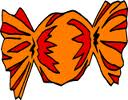 Küçük Çiğdem annesiyle (  ) çarşıya çıkıyordu (  ) Annesi (  ) Çiğdem (  ) e seslendi (  )(  ) Hazır mısın kızım (  )(  ) Hazırım anneciğim (  ) Yalnız şeker almayı unutmadın (  ) ya (  )(  ) Hangi şekeri (  ) kızım (  )(  ) Ağlayınca vereceğin şekeri (  )EN SEVİLEN ARKADAŞ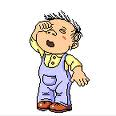 Amcası Murat (  ) a sordu (  )
(  ) Sınıfta en çok sevdiğiniz arkadaşınız kim (  )
(  ) Gülay  amcacığım (  ) Geçen ders yılı bütün sınıfa grip yaydı (  ) Bu sayede yirmi gün okula gitmeyip tatil yaptık (  )   SEBEBİ ANLAŞILDI
Çocuk annesine sormuş birgün (  )
(  ) Anneciğim (  )   kafandaki saçların neden beyazlıyor senin ( ) 
Annesi(  ) 
(  ) Yavrum (  ) sen beni her üzdüğünde saçımın bir tel beyazlıyor (  ) 
Çocuk annesinin duyacağı tonda başlamış cevabı yorumlamaya (  )
(   ) Hıı şimdi anlaşıldı (  ) anneannemin saçları neden bembeyaz olmuş (  )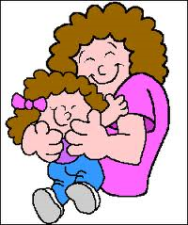         = 1 cmTahminGerçek Ölçüm……………………………………………………………………………………………………………………………………………………………………………………………………………………………………………………………………………………………………………………………………………………………………………………………………………………